Ministry of Digital Governance,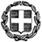 Digitally signed by Ministry of Digital Governance, Hellenic RepublicΕΛΛΗΝΙΚΗ ΔΗΜΟΚΡΑΤΙΑΥΠΟΥΡΓΕΙΟ ΠΑΙΔΕΙΑΣ ΚΑΙ ΘΡΗΣΚΕΥΜΑΤΩΝΓΕΝΙΚΗ ΔΙΕΥΘΥΝΣΗ ΨΗΦΙΑΚΩΝ ΣΥΣΤΗΜΑΤΩΝ, ΥΠΟΔΟΜΩΝ ΚΑΙ ΕΞΕΤΑΣΕΩΝΔΙΕΥΘΥΝΣΗ ΕΞΕΤΑΣΕΩΝ ΚΑΙ ΠΙΣΤΟΠΟΙΗΣΕΩΝ ΤΜΗΜΑ Α΄, Β΄Hellenic Republic Date: 2023.01.24 13:06:38Reason: Location: Athens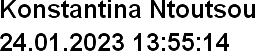 Ταχ. Δ/νση: Α. ΠΑΠΑΝΔΡΕΟΥ 37	Μαρούσι, 24 - 01 - 2023Τ.Κ. – Πόλη: 151 80 ΜΑΡΟΥΣΙ	Αρ. Πρωτ. Βαθμός Προτερ.Ιστοσελίδα: www.minedu.gov.gr	Φ251/	7950	/Α5	ΕΠΕΙΓΟΝΕmail: dtsolka@minedu.gov.grΠΡΟΣ: 1) Περιφερειακούς Δ/ντές Εκπ/σηςΔιευθυντές Διευθύνσεων Δ.Ε.Διευθυντές Ημερησίων & Εσπερινών Γεν. Λυκείων (δια των Διευθύνσεων Δ.Ε.)Διευθυντές Ημερησίων & Εσπερινών ΕΠΑΛ (δια των Διευθύνσεων Δ.Ε.)ΚΟΙΝ.: ΥΠΕΘΑ / ΓΕΕΘΑ / Β΄ Κλάδος/Β2,Β4,Α1 (ΔΕΚΠ)Email : geetha.b2@hndgs.mil.grΘέμα: Προθεσμία υποβολής δικαιολογητικών για τη συμμετοχή υποψηφίων στις προκαταρκτικές εξετάσεις των Στρατιωτικών Σχολών ακαδημαϊκού έτους 2023-2024.Σχετ.: Η με αριθμ. πρωτ. Φ.337/2/212535/Σ.479/4/20-01-2023 εγκύκλιος ΓΕΕΘΑ (ΑΔΑ: 6ΘΘ16-2ΓΖ).Σας γνωρίζουμε ότι αναρτήθηκε στο διαδίκτυο στην ιστοσελίδα του ΓΕΕΘΑ: www.geetha.mil.gr η εγκύκλιος προκήρυξης διαγωνισμού επιλογής σπουδαστών/τριών ΑΣΕΙ, ΣΣΑΣ, ΣΑΝ & ΑΣΣΥ ακαδημαϊκού έτους 2023-2024. Σύμφωνα με ενημέρωση του Υπουργείου Εθνικής Άμυνας (ΥΠΕΘΑ), η εγκύκλιος δεν θα διακινηθεί σε έντυπη μορφή και επομένως οι υποψήφιοι θα πρέπει να ενημερωθούν από το διαδίκτυο σχετικά με τον τρόπο υποβολής της Αίτησης – Υπεύθυνης Δήλωσης, τα απαιτούμενα δικαιολογητικά και τις ημερομηνίες υποβολής τους.H υποβολή της Αίτησης-Υπεύθυνης Δήλωσης του υποψηφίου, καθώς και των απαιτούμενων δικαιολογητικών γίνεται ηλεκτρονικά, μέσω σχετικής εφαρμογής στην ηλεκτρονική διεύθυνση https://www.asei-assy.mil.gr.Η προθεσμία υποβολής ηλεκτρονικά Αίτησης-Δικαιολογητικών θα γίνεται από την Δευτέρα 30 Ιανουαρίου 2023 και ώρα 08:00 έως και την Παρασκευή 10 Φεβρουαρίου 2023 και ώρα 24:00.Παρακαλούμε η ανακοίνωση αυτή να αποσταλεί στις οικείες Περιφέρειες προς ανάρτηση στον αντίστοιχο πίνακα ανακοινώσεων και να αναρτηθεί στον πίνακα ανακοινώσεων των Διευθύνσεων Δ.Ε. και των Λυκείων, καθώς και στις αντίστοιχες ιστοσελίδες τους, προκειμένου να ενημερωθούν οι μαθητές και οι απόφοιτοι που ενδιαφέρονται για εισαγωγή στις Στρατιωτικές Σχολές και να καταθέσουν έγκαιρα τα δικαιολογητικά τους. Εφιστούμε την προσοχή στους Διευθυντές των Λυκείων ώστε να ενημερώσουν άμεσα τους υποψηφίους σχετικά με την προκήρυξη.Διευκρινίζεται ότι, όσοι επιθυμούν να είναι υποψήφιοι για τις Στρατιωτικές Σχολές, πρέπει υποχρεωτικά να ακολουθήσουν τις διαδικασίες της προκήρυξης του Υπουργείου Εθνικής Άμυνας, ανεξάρτητα αν είχαν ή όχι δηλώσει προτίμηση για τις Στρατιωτικές Σχολές με την Αίτηση - Δήλωση, την οποία είχαν καταθέσει στο Λύκειο τους.Οι υποψήφιοι/ες σε περίπτωση που έχουν απορίες για τα θέματα της προκήρυξης, μπορούν να ζητήσουν διευκρινίσεις από τα Γραφεία Ενημέρωσης Κοινού και τα εξεταστικά κέντρα. Τα στοιχεία επικοινωνίας των Γραφείων Ενημερώσεως Κοινού, καθώς και των αρμοδίων Υπηρεσιών των εξεταστικών κέντρων είναι:α. Γραφείο Ενημερώσεως Κοινού Αθηνών, Μεσογείων 227-231, Χολαργός Τ.Κ. 15561, τηλ. 2106598661-4β. Γραφείο Ενημερώσεως Κοινού Θεσσαλονίκης, Γρηγορίου Λαμπράκη 3, Θεσσαλονίκη, Τ.Κ. 54636, τηλ. 2310893238, ηλεκτρονικό ταχυδρομείο gek.thessalonikis@mod.mil.grγ. Στρατιωτική Σχολή Ευελπίδων, Τμήμα Εισιτηρίων Εξετάσεων, Βάρη Αττικής ΒΣΤ 902, τηλ. τηλεφ. Κέντρο 210 8904000, Τμήμα Εισαγ. Εξετ. 210 8904127 - 4026, 210-8970223, ηλεκτρονικό ταχυδρομείο tee@sse.grδ. Σχολή Ναυτικών Δοκίμων, τέρμα Χατζηκυριακού-Χατζηκυριάκειο, Τ.Κ.18539, Πειραιάς, τηλ 210 4581337 ηλεκτρονικό ταχυδρομείο tee@hna.grε. Διοίκηση Αεροπορικής Εκπαιδεύσεως (ΔΑΕ/Β1), ΑΒ Δεκέλειας, Αχαρναί Αττικής (Τατόι) ΤΓΑ 1010, τηλ. 210 8192132, 210-8192133, ηλεκτρονικό ταχυδρομείο, b13.dae@haf.grστ. Στρατιωτική Σχολή Αξιωματικών Σωμάτων – Πλήθωνος Γεμιστού 1-2, Θεσσαλονίκη Τ.Κ. 54638, τηλ. 2310 962177 – 962112 – 962191, ηλεκτρονικό ταχυδρομείο ssas-dspv@army.grζ. Σχολή Μονίμων Υπαξιωματικών, Βασίλη Τσιτσάνη 63, Τρίκαλα Τ.Κ. 42132 τηλ. 24310-38635, 24310-38637, 24310-39632, ηλεκτρονικό ταχυδρομείο smy-teem@army.gr .Η ΠΡΟΙΣΤΑΜΕΝΗ ΤΗΣ ΔΙΕΥΘΥΝΣΗΣΧΡΙΣΤΙΝΑ ΠΑΤΡΟΥΕΣΩΤΕΡΙΚΗ ΔΙΑΝΟΜΗ:1) Γραφ. κ. Υπουργού 2) Γ. Γ. ΑΒΕΕΑ 3) Γεν. Δ/νση Ψηφιακών Συστημάτων, Υποδομών και Εξετάσεων 4) Δ/νση Εξετάσεων και Πιστοποιήσεων - Τμήμα Α΄, Β΄